Accelerated Geometry				Name _______________________Cavalieri’s Principle				Date _______________________https://www.youtube.com/watch?v=6OhmnnbihkgCavalieri’s Principle:  If two solids have the same _____________ and the same ________________________________ at every level, then they have the same ______________.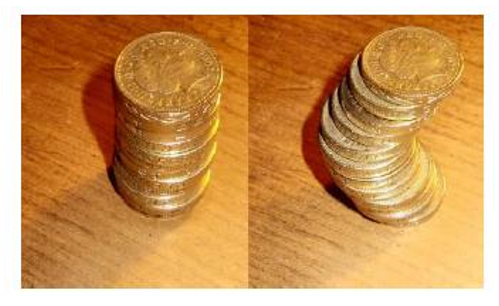 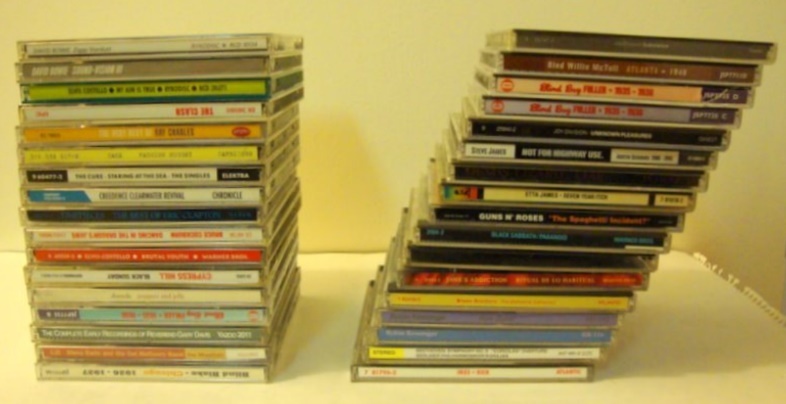 Example 1:  						Example 2: 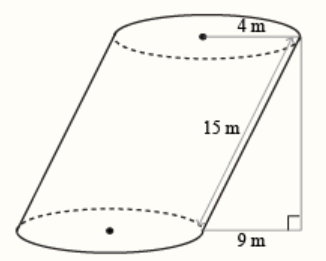 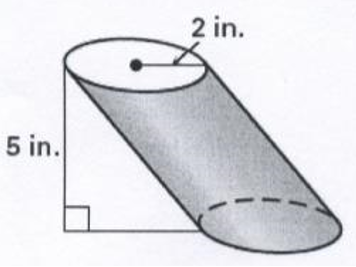 Example 3: 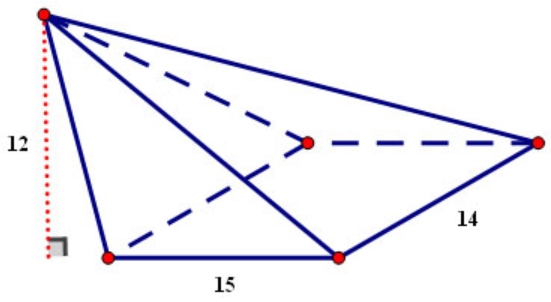 